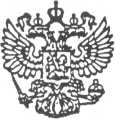 СОВЕТ ДЕПУТАТОВ МУНИЦИПАЛЬНОГО ОБРАЗОВАНИЯ «ХОЗЬМИНСКОЕ»ТРЕТЬЕГО СОЗЫВА(165121, Архангельская область, Вельский  район, п. Хозьмино, ул. Центральная, д. 23(сорок седьмое заседание)РЕШЕНИЕОт 16 августа 2016 года                                  № 203О внесении изменений в решения Совета депутатов МО «Хозьминское» от 14 июля 2016 года №194 «О назначенииконкурса по отбору кандидатур на должностьглавы муниципального образования «Хозьминское» и №195 «О назначении членов конкурсной комиссии по проведению конкурса по отбору кандидатур на должность главы муниципального образования «Хозьминское».Совет депутатов муниципального образования «Хозьминское» РЕШАЕТ:В пункте 7 решения Совета депутатов МО «Хозьминское» от 14.07.2016 года № 194 «О назначении конкурса по отбору кандидатур на 
должность главы муниципального образования «Хозьминское»» слова «Задорина Дмитрия Викторовича, депутата Совета депутатов МО «Хозьминское»» заменить словами «Ширяева Александра Андреевича, учителя биологии МБОУ «Хозьминская ОШ № 18»».В  решении Совета депутатов МО «Хозьминское» от 14.07.2016 года № 195 «О назначении членов конкурсной комиссии по проведению конкурса по отбору кандидатур на должность главы муниципального образования «Хозьминское» слова «Задорин Дмитрий Викторович, депутат Совета депутатов МО «Хозьминское»» заменить словами «Ширяев Александр Андреевич, учитель биологии МБОУ «Хозьминская ОШ № 18»».3. Настоящее решение опубликовать в газете «Вельские Вести».Глава МО «Хозьминское»                                                                                        Е.В. Суслова